课程建设项目中期检查报告课程名称：建设类型：□线上课     □线下课□线上线下混合课   课程思政课□新工科课   □同步直播课所属学科:负责人:所在学院:填写日期:内蒙古工业大学教务处制课程负责人及团队基本情况课程建设进展1. 课程基本情况2. 课程建设与改革进展情况三、存在的问题及解决措施四、下一步工作计划与目标五、所在单位审核意见六、学校意见课程负责人姓名性别出生年月课程负责人职称职务学历/学位课程负责人手机电子邮箱课程组成员姓名性别年龄学历职称课程建设分工课程建设分工备注课程组成员课程组成员课程组成员课程组成员课程组成员课程组成员课程组成员课程名称课程名称课程编码课程编码课程编码英文名称英文名称课程类别课程类别□通识教育课  专业教育课  □创新创业教育课□理论课      实践课      □理论(含实践)课□必修课      □选修课□通识教育课  专业教育课  □创新创业教育课□理论课      实践课      □理论(含实践)课□必修课      □选修课□通识教育课  专业教育课  □创新创业教育课□理论课      实践课      □理论(含实践)课□必修课      □选修课□通识教育课  专业教育课  □创新创业教育课□理论课      实践课      □理论(含实践)课□必修课      □选修课□通识教育课  专业教育课  □创新创业教育课□理论课      实践课      □理论(含实践)课□必修课      □选修课□通识教育课  专业教育课  □创新创业教育课□理论课      实践课      □理论(含实践)课□必修课      □选修课□通识教育课  专业教育课  □创新创业教育课□理论课      实践课      □理论(含实践)课□必修课      □选修课□通识教育课  专业教育课  □创新创业教育课□理论课      实践课      □理论(含实践)课□必修课      □选修课适用专业适用专业开课学期开课学期□秋季学期   □春季学期□秋季学期   □春季学期学时学时学分学分开课单位(系)受益学生人数（立项以来）试点班级试点班级（本课程建设进度、教学改革具体实施情况及成效。请另附课程教学设计）（课程建设和教学实施过程中存在的问题及解决措施）（课程建设后续计划、进度安排、预期目标等）                                    分管教学院长签字（盖章）                                                  年   月   日   分管领导签字（盖章）年       月      日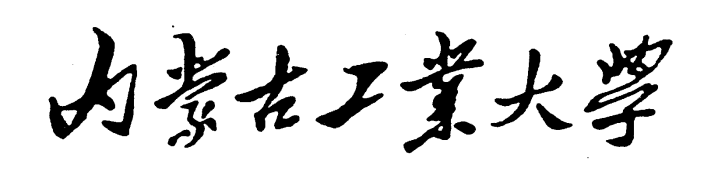 